F24-aDOKTORA TEZ ÖNERİSİ SAVUNMA TUTANAĞI FORMUDOKTORA TEZ ÖNERİSİ SAVUNMA TUTANAĞI FORMUÖğrencinin Adı ve SoyadıÖğrenci NumarasıÖğrencinin Bilim DalıDanışmanın Adı ve SoyadıTezin BaşlığıSavunma Tarihi…./.…/20….Savunma YeriSavunma TutanağıSavunma TutanağıTez İzleme Komitesi, yukarıda adı, soyadı ve tez başlığı belirtilen doktora öğrencisinin sözlü olarak sunduğu tez önerisini, incelemek üzere belirtilen yer ve tarihte toplanmış ve öğrencinin Doktora Tez Önerisinin; KABULÜNE /  DÜZELTİLMESİNE /  REDDİNE OY BİRLİĞİ  /  OY ÇOKLUĞU  ile karar vermiştir.Tez İzleme Komitesi Tarafından Tez Başlığı Değiştirilmiş ise Tezin Yeni Başlığı: ………………………….…………………………………………………………………………………………………………Tez İzleme Komitesi, yukarıda adı, soyadı ve tez başlığı belirtilen doktora öğrencisinin sözlü olarak sunduğu tez önerisini, incelemek üzere belirtilen yer ve tarihte toplanmış ve öğrencinin Doktora Tez Önerisinin; KABULÜNE /  DÜZELTİLMESİNE /  REDDİNE OY BİRLİĞİ  /  OY ÇOKLUĞU  ile karar vermiştir.Tez İzleme Komitesi Tarafından Tez Başlığı Değiştirilmiş ise Tezin Yeni Başlığı: ………………………….…………………………………………………………………………………………………………Yukarıda adı ve soyadı yazılı doktora öğrencisinin girdiği Doktora Tez Önerisi savunması, Sosyal Bilimler Enstitüsü Yönetim Kurulu’nun onayladığı Tez İzleme Komitesi tarafından belirtilen tarihte yapılmış olup sonuç yukarıdaki tutanakta belirtilmiştir.Tarih:Enstitü Anabilim Dalı Başkanı  Yukarıda adı ve soyadı yazılı doktora öğrencisinin girdiği Doktora Tez Önerisi savunması, Sosyal Bilimler Enstitüsü Yönetim Kurulu’nun onayladığı Tez İzleme Komitesi tarafından belirtilen tarihte yapılmış olup sonuç yukarıdaki tutanakta belirtilmiştir.Tarih:Enstitü Anabilim Dalı Başkanı  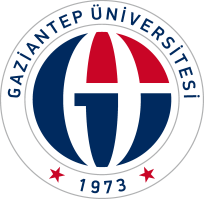 